 		  Scoala gimnaziala nr.23 Sibiu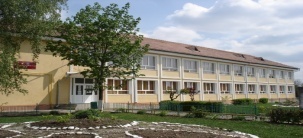  	  Str. Tiglarilor 	 Tel./Fax: 0269/220706 E-mail:sc23sb@yahoo.comNr.72/22.02.2019Înscrierea în clasa pregătitoare1. Criterii generale: 2. Criterii specifice:	Mentionam ca se vor aplica mai intai criteriile generale din metodologie, apoi cele specifice.          	Director,							      Prof. Patricia Gal  					Criterii generale de departajareDocumente justificativea) existenţa unui certificat medical de încadrare în grad de handicap a copiluluiAdeverinţa de handicap.b) existenţa unui document care dovedeşte că este orfan de ambii părinţi.Copie certificat deces.c) Situaţia copilului care provine de la o/ un /casă de copii/ centru de plasament/ plasament familial .Adeverinţa eliberata de DGASP. Acte doveditoare de acordare a plasamentuluid) existenţa unui document care dovedeşte că este orfan de un singur părinteCopie certificat deces.e) existenţa unui frate/ a unei surori înmatriculat/ înmatriculate în unitatea de învăţământ respectivă.Adeverinţa eliberată de unitatea şcolară.Criterii specifice  de departajareDocumente justificativea) copii ai căror părinţi sunt plecati la muncă în străinătate iar copilul este încredinţat, cu documente legale  unei persoane cu domiciliul în circumscripţia şcolii.Actul de încredinţare legală a copilului.